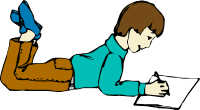 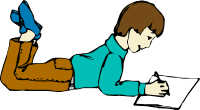 Bilgi: Herhangi bir doğal sayıyı sıfır ile çarparsak sonuç yine sıfır olur. Örnek:  5 X 0 = 0 Bilgi : Herhangi bir doğal sayıyı bir ile çarparsak sonuç her zaman sayının kendisidir.Örnek: 5 X 1 = 5Aşağıdaki soruları çözelim.                       Aşağıdaki boşlukları dolduralım.      10 X 1 =          6 X 1 =         9 X 0 =       15 X 1 =    100 X 1 =        0 X 1 =        1 X 8 =       0 X 12 =5 X          = 56 X          = 68  X          = 010 X          = 0          X 3 = 0             X 9 = 9   